CURRICULUM VITAE           Date of Birth	                           13/07/1991                             Sex                                                                          	                           Male            Marital Status                                    	Singl           Languages Known                     English,& Kannada, Taiml, Telugu, HindiObjective I am friendly, loyal and clearly dedicated individual who has an ambition to succeed in any given environment.Although I have extensive experience in the accounts field, I love to learn and am always up to a challenge,Whatever the situations. I get along with others. Whilst also working efficiently on my own. I am seekingWhatever position where I can develop and excel while giving my best to an employer.Education SSLC (April 2007 ) Rural High School Bethamangala, Karnataka12TH STD (March 2009 )                                                   Sri BhagawanMahaveer Jain collage ,K G F ,Karnataka,Bachelor of commerce (May 2014) Frist Grade collage ,K G F ,Karnataka,Work experience  I worked as a marchindiser from Al ZYANI TRADING EAST,COMPANY .and    Worked in carrefour marchindeser form  1/9/2016 To Till dateComputers SkillTally ERP 9MS OfficeBasic ComputersPersonal TraitsMatured and ethical approached to business.A good team leaders and team player.Ability to interst with easy and confidence at all levels. A natural leaders with ability to lead by example. Infuses confidence in subordinates.A quick learner with ability to accept and adapt to change. Hard working focused and goal oriented.I hereby declare that the information provided is true to the best of my knowledge.Place : Dubai     	Yours Truly,Date  :                                                                                                	   Yashwanth Personal  details           YASHWANTH Email:  yashwanth.17416@2freemail.com 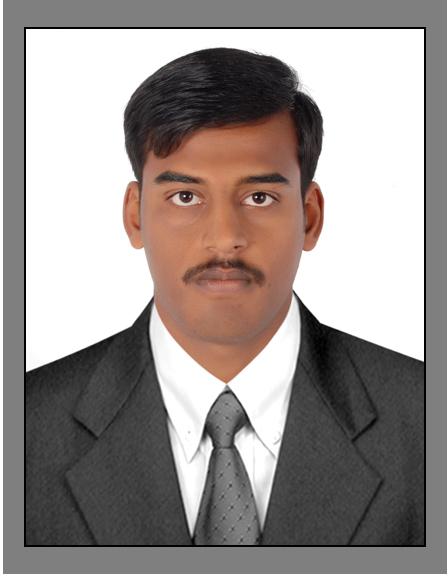 